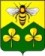 СОБРАНИЕ  ДЕПУТАТОВ САНДОВСКОГО РАЙОНАТверская областьР Е Ш Е Н И Е19.11.2019                                       п. Сандово                                                №  271. Утвердить Положение о порядке организации и проведения публичных слушаний в муниципальном образовании «Сандовский район» Тверской области (прилагается).	2. Решение Собрания депутатов Сандовского района от 28.04.2017 №15 «Об  утверждении  порядка организации и проведения публичных слушаний в муниципальном образовании «Сандовский район» Тверской области» считать утратившим силу.3. Настоящее решение вступает в силу со дня его подписания и подлежит размещению на официальном сайте администрации Сандовского района в информационно-телекоммуникационной сети «Интернет».Глава Сандовского района                                            О.Н. ГрязновПредседатель Собрания депутатовСандовского района                                                      О.В. СмирноваОб утверждении Положения о порядке организации и проведения публичных слушаний в муниципальном образовании "Сандовский район" Тверской областиОб утверждении Положения о порядке организации и проведения публичных слушаний в муниципальном образовании "Сандовский район" Тверской областиВ соответствии с Федеральным законом от 06.10.2003 № 131-ФЗ «Об общих принципах организации местного самоуправления в Российской Федерации» Собрание депутатов  Сандовского района Тверской области  РЕШИЛО:В соответствии с Федеральным законом от 06.10.2003 № 131-ФЗ «Об общих принципах организации местного самоуправления в Российской Федерации» Собрание депутатов  Сандовского района Тверской области  РЕШИЛО:В соответствии с Федеральным законом от 06.10.2003 № 131-ФЗ «Об общих принципах организации местного самоуправления в Российской Федерации» Собрание депутатов  Сандовского района Тверской области  РЕШИЛО:В соответствии с Федеральным законом от 06.10.2003 № 131-ФЗ «Об общих принципах организации местного самоуправления в Российской Федерации» Собрание депутатов  Сандовского района Тверской области  РЕШИЛО: